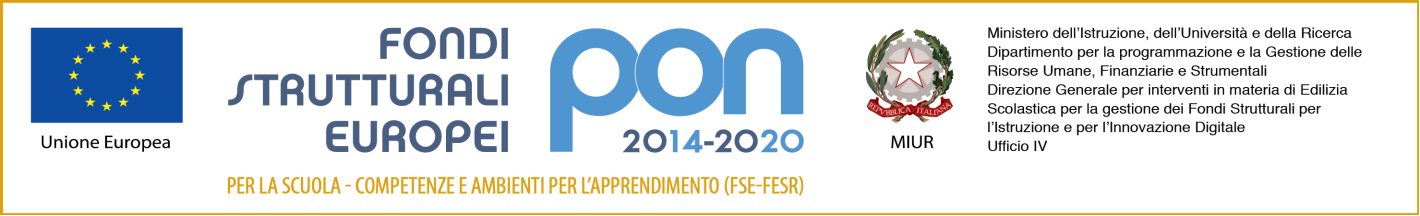 MINISTERO DELL’ISTRUZIONE DELL’UNIVERSITÀ E DELLA RICERCAISTITUTO COMPRENSIVO N. 4Via Divisione Acqui, 160 - 41122  MODENA  ☏ 059/373339  -  059/373374 e-Mail: moic85100d@istruzione.it       PEC  moic85100d@pec.istruzione.it Sito WEB  www.ic4modena.edu.itCodice Fiscale  94185970368COMUNICAZIONE N.ALBO-SITO WEB-DOCENTI-ATA-GENITORIModena,   OGGETTO: ORARIO DI RICEVIMENTO SETTIMANALE  DOCENTI SCUOLA SECONDARIA DI PRIMO GRADO “G.FERRARIS”-IC4Si comunicano, in allegato alla presente, gli orari di ricevimento dei docenti della Scuola secondaria di° “G.Ferraris”.Il ricevimento settimanale delle famiglie avrà inizio lunedì 19 ottobre 2020 e si protrarrà fino a venerdì 15 gennaio 2020. Riprenderà lunedì 15 febbraio 2020 e si concluderà venerdì 21 maggio 2021. Per prenotare un colloquio le famiglie dovranno accedere al registro elettronico con l’account genitore e cliccare nella sezione apposita che sarà attiva, per il primo quadrimestre da venerdì 16 ottobre 2019, per il secondo quadrimestre da venerdì 12 febbraio 2020.IL DIRIGENTE SCOLASTICOProf. Pasquale Negro“firma autografa sostituita a mezzo stampa,ai sensi dell’art. 3, comma 2 del d.lgs. n. 39/1993 “MINISTERO DELL’ISTRUZIONE DELL’UNIVERSITÀ E DELLA RICERCAISTITUTO COMPRENSIVO N. 4Via Divisione Acqui, 160 - 41122  MODENA  ☏ 059/373339  -  059/373374 e-Mail: moic85100d@istruzione.it       PEC  moic85100d@pec.istruzione.it Sito WEB  www.ic4modena.edu.itCodice Fiscale  94185970368           ALLEGATO A ORARIO DI RICEVIMENTO SETTIMANALE  DOCENTI SCUOLA SECONDARIA DI PRIMO GRADO “G.FERRARIS”-IC4DOCENTEDISCIPLINACLASSIGIORNOORARIOBartolacelliItaliano, Storia e GeografiaGeografiaItaliano2°D3°D3°GMartedì 3^ ora 10:00-11:00Bitassi Italiano, Storia e GeografiaStoria e Geografia3°I2°H, 3°HGiovedì4^ ora11:00-12:00Calice Italiano, Storia e GeografiaStoria e GeografiaIntercultura 2°E1°E1°D, 2°DLunedì4^ ora11:00-12:00Carcara Italiano1°I, 1°C, 2°CMartedì3^ ora10:00 -11:00Cassano         Storia e Geografia       1°C, 2°C, 1°IMercoledì4^ ora11:00-12:00Cersosimo Italiano1°E, 1°H, 2°AGiovedì3^ ora10:05-11:00Cruso Italiano           Storia e GeografiaItaliano e storia             1°A             2°A             3°D          Venerdì 4^ora11:00-12:00Fontanella Italiano2°H, 2°I, 3°HMercoledì3^ ora10:00-11:00GiordanoItaliano,Storia e GeografiaStoria e Geografia2°F3°E, 3°GLunedì3^ ora10:00-11:00Grandilettereclassi primeLunedì1^ ora08:00-09:00MaistoItaliano e Storia Storia e Geografiapotenziamento1°G1°HVenerdì3^ ora10:00-11:00Martinelli Italiano, Storia e GeografiaGeografia1°B2°BLunedì4^ ora11:00-12:00Nicoletti Italiano, Storia e GeografiaItalianoGeografia3°F2°F1°GMercoledì3^ ora10:00-11:00Pastore Italiano, Storia e GeografiaItalianoGeografia3°C3°E2°GMartedì3^ ora10:00-11:00RuotoloItaliano e Storia Storia e Geografiapotenziamento2°G1°A, 3°AGiovedì 3^ ora10:00-11:00Stefanizzi Storia e GeografiaPotenziamento 1°F, 1°D, 2°I1°D, 2°IVenerdì    4^ ora11:00-12:00 (telefonico)Tranquillino Italiano, Storia e GeografiaItaliano e storia3°B2°BLunedì 3^ ora10:05-11:00Turrini ItalianoItaliano3°A1°DVenerdì3^ ora10:05-11:00BergaminiMatematica e Scienze1°C, 2°C, 3°CMartedì6^ ora13:00-14:00Butà Matematica e Scienze1°G, 2°G, 3°GMartedì4^ ora11:00-12:00CapotortoMatematica e Scienze1°B, 2°B, 3°BGiovedì4^ ora11:00-12:00CerchiariMatematica e Scienzeclassi terzeLunedì2^ ora9:00-10:00Cesaro Matematica e Scienze1°D, 2°D, 3°D          Lunedì 4^ ora11:00-12:00Coletta Matematica e Scienze1°F, 2°F, 3°FMercoledì3^ ora10:00 - 11:00GabbiMatematica e Scienze1°H, 2°H, 3°HGiovedì4^ ora11.00 - 12.00LauriolaMatematica e Scienze1°E, 2°E, 3°EVenerdì3^ ora10:05 -11:00Quattrocchi Matematica e Scienze1°A, 2°A, 3°AMartedì4^ ora11.00 - 12.00SerravallMatematica e Scienze1°I, 2°I, 3°ILunedì3^ ora10:05-11:00Cerbone Inglese1°A, 2°A, 3°A1°B, 2°B, 3°BMercoledì5^ ora12:00-13:00CoppelliInglese1°E, 2°E, 3°E1°I, 2°I, 3°IMartedì 5^ ora12:00-13:00Iattici Inglese1°C, 2°C, 3°C1°G, 2°G,3°GMercoledì 3^ ora10:00-11:00Lampitelli Inglese1°F, 2°F, 3°F1°H, 2°H, 3°HMartedì4^ ora11:00-12:00Serri Inglesefrancese1°D, 2°D, 3°DMartedì3^ ora10:00-11:00VerdeInglese2°C, 2°Fclassi terzeGioved4^ ora11:00-12:00CavalloFrancese1°C, 2°C, 3°C1°D, 2°D, 3°D1°H, 2°H, 3°HLunedì2^ ora9:00-10:00FuocoFrancese 1°F, 2°F, 3°F1°G, 2°G, 3°G1°B, 2°B, 3°BLunedì3^ ora10:00-11:00Speranza Spagnolo1°A, 2°A, 3°A1°E, 2°E, 3°E1°I, 2°I, 3°IGiovedì3^ora 10:00-11:00         GalloniTecnologia1°E, 2°E, 3°EGiovedì 2^ ora9:00-10:00Lo PrestiTecnologia1°G, 2°G, 3°G     1°H, 2°H, 3°H1°I, 2°I, 3°IVenerdì3^ora 10:00-11:00OlivaTecnologiaclassi terzeLunedì3^ora 10:00-11:00Rocca Tecnologia1°C, 2°C, 3°C1°D, 2°D, 3°DGiovedì4^ ora 11:00-12:00Tiberio Tecnologia1°A, 2°A, 3°A1°B, 2°B, 3°B1°F, 2°F, 3°FGiovedì2^ ora 9:00-10:00CataldoEd.Musicale1°B, 2°B, 3°B1°C, 2°C, 3°C1°D, 2°D, 3°DMercoledì       2^ ora   9:00-10:00MadeoEd.Musicale2°C, 2°I3°B, 3°E, 3°G, 3°H, 3°ILunedì2^ ora9:00-10:00SantoroEd.Musicale1°G, 2°G, 3°GVenerdì3^ora 10:00-11:00Ottani Ed.Musicale1°A, 2°A, 3°A1°I, 2°I, 3°I       Mercoledì3^ ora10:00-11:00SalaEd.Musicale1°E, 2°E, 3°E1°F, 2°F, 3°F    1°H, 2°H, 3°H         Martedì        4^ ora   11:00-12:00ScordariArte e Immagine1°G, 2°G, 3°G1°H, 2°H, 3°H1°I, 2°I, 3°IMercoledì  4^ ora   11:00-12:00Parmeggiani(potenziamento) Arte e Immagine1°F, 2°F, 3°F1°H, 2°H, 3°H1°C, 2°C, 2°IVenerdì2^ ora9:00-10:00Stanganelli Arte e Immagine1°A, 2°A, 3°A1°E, 2°E, 3°E1°F, 2°F, 3°FGiovedì3^ ora 10:00-11:00TrezzaArte e Immagine1°G 2°A, 2°G, 2°F, 2°C3°B, 3°C, 3°E, 3°IVenerdì3^ ora 10:00-11:00Villa Arte e Immagine1°B, 2°B, 3°B1°C, 2°C, 3°C1°D, 2°D, 3°DLunedì4^ ora11:00-11:55Bragagnolo Scienze Motorie1°A, 2°A, 3°A1°F, 2°F, 3°F1°E, 2°E, 3°EVenerdì4^ ora11:00-11:55CetranoScienze Motorie1°B, 2°B, 3°B1°C, 2°C, 3°C1°D, 2°D, 3°D       Mercoledì3^ ora10:00-11:00Manfredi Scienze Motorie1°G, 2°G, 3°G1°H, 2°H, 3°H1°I, 2°I, 3°IMartedì3^ ora10:00-11:00BreschiReligione1°C, 2°C, 3°C1°E, 2°E, 3°E1°F, 2°F, 3°F1°G, 2°G, 3°GMartedì 5^ ora12:00-13:00MorselliReligione1°B, 2°B, 3°B1°H, 2°H, 3°H1°I, 2°I, 3°IGiovedì5^ ora12:00-13:00SassiReligione1°A, 2°A, 3°A1°D, 2°D, 3°DMercoledì4^ ora11:00 - 12:00CerboneAlternativa1°G, 1°H, 2°CMercoledì5^ ora12:00-13:00De DeoAlternativa2°A, 2°B1°A, 1°B3°A, 3°B, 3°CLunedì5^ ora 13:00-14:00MaistoAlternativa2°G, 2°H, 3°D, 3°GVenerdì3^ ora10:00-11:00PagliaroAlternativa3°E, 3°ILunedì2^ ora 9:00-10:00StefanizziAlternativa1°C, 2°D, 2°EVenerdì    4^ ora11:00-12:00VillaAlternativa1°E, 1°I, 2°F, 2°ILunedì4^ ora11:00-11:55VivonaAlternativa2°G, 2°H, 3°F, 3°HMartedì3^ ora10:00-11:00CapocchiClarinetto2°E, 3°GGiovedì4 ^ ora11:00/12:00CaporioniChitarra1°A, 2°E, 3°GMartedì6 ^ ora 13:00-14:00CremoniniViolino1°B, 2°E, 3°GMartedì5 ^ ora 12:00-13:00GovoniPianoforte1°E, 2°E, 3°GMartedì6 ^ ora 13:00-14:00LinociClarinetto1°GVenerdì 6^ ora13:00 -14:00BenattiSostegno1°F, 1°HGiovedì3^ora10:00-11:00BuccinoSostegno2°E, 3°FLunedì1^ora08:00-09:00Cannone Sostegno3°F, 1°ELunedì5^ ora12:00-13:00CinoSostegno2°D, 2°HLunedì2^ ora9:00 -10:00Colombai Sostegno3°D, 1°CMartedì 4^ora11:00-12:00CuomoSostegno3°F,  2°C Lunedì3^ ora10:00-11:00De DeoSostegno1°E, 2°C, 3°GLunedì5^ ora 12:00-13:00LitterioSostegno3°HGiovedì6^ ora13:00 -14:00D’EliaSostegno2°H, 2°IVenerdì3^ ora10:00-11:00Del VacchioSostegno2°G, 2°IMartedì4^ ora11:00-12:00Di ChiccoSostegno1°A, 3°EGiovedì 3^ora10:00-11:00EspositoSostegno3°IMercoledì 6^ ora 13:00-14:00LinociSostegno3°G Venerdì 6^ ora13:00 - 14:00MagnanimiSostegno1°C, 2°C, 3°BLunedì6^ ora13:00 - 14:00Mazzamurro Sostegno3°AGiovedì4^ ora11:00-12:00        MigliettaSostegno1°A, 2°GVenerdì5^ ora 12:00-13:00Monari Sostegno1°I, 2°BMercoledì 4^ ora11:00-1200MoscarelliSostegno1°B, 1°DVenerdì 4^ ora 11:00-12:00PagliaroSostegno3°D, 3°ELunedì2^ ora9:00 -10:00Santoro Sostegno2°FLunedì1^ ora08:00-09:00Tufano Sostegno1°D, 3°CMercoledì 4^ora11.00-12:00VivonaSostegno2°A, 1°GMartedì3^ ora10:00-11:00